Bedford Central Presbyterian Church52 Prompts to Self-Improvement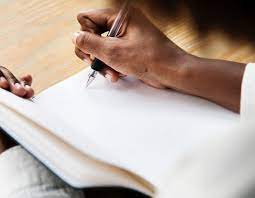 Week 19- May 8- May 14Assess where you are- How are you feeling physically, mentally and emotionally?_______________________________________________________________________________________________________________________________________________________________________________________________________________________________________________________________________________________________________________________________________________________________________________________________________________________________________________________________________________________________________________________________________________________________________________________________________________________________________________________________________________________________________________________________________________________________Is there anything that you need to pay immediate attention to? ____________________________________________________________________________________________________________________________________________________________________________________________________________________________________________________________________________________________________________________________________________________________________________________________________________________________________Be Intentional: What are you thankful for? ____________________________________________________________________________________________________________________________________________________________________________________________________________________________________________________________________________________________________________________________________________________________________________________________________________________________________________________________________________________________________________________________________________How do you turn your frustrations into opportunities for change / growth? __________________________________________________________________________________________________________________________________________________________________________________________________________________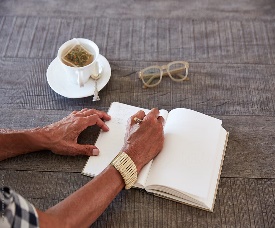 Journal Prompt/ Writing Activity:Don’t plan to fail: Share what concrete plans you have in place for your future? Write out a brief draft of your will and living will as it pertains to your health and overall care if something was to happen to you.  Who gets what? Who would you like to make decisions for you/ be your health care proxy? What are your overall wishes? Read- Habakkuk 2:2, Jeremiah 29:11, proverbs 21: 5, Proverbs 3: 5-6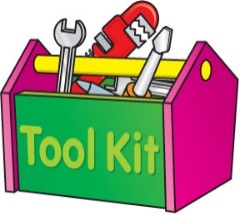 Each week you will be given motivation, practical tools or YouTube videos that is relevant to the Week’s Prompt/ Activity.  Videos may not work directly from clicking on the link provided. *You may need to highlight, copy the link, go to YouTube and enter it directly into the YouTube Browser.*You can also place the cursor directly into the link and press enter.*Once at the YouTube page you may need to click Skip Adds to go directly to the intended content. WEEK 19 TOOLS: How to Make a Valid Will In Less Than Four Minuteshttps://youtu.be/99-RjX5VVhsWhy a Will versus a Trust: Good Estate Planninghttps://youtu.be/2l4RXFSvwhc